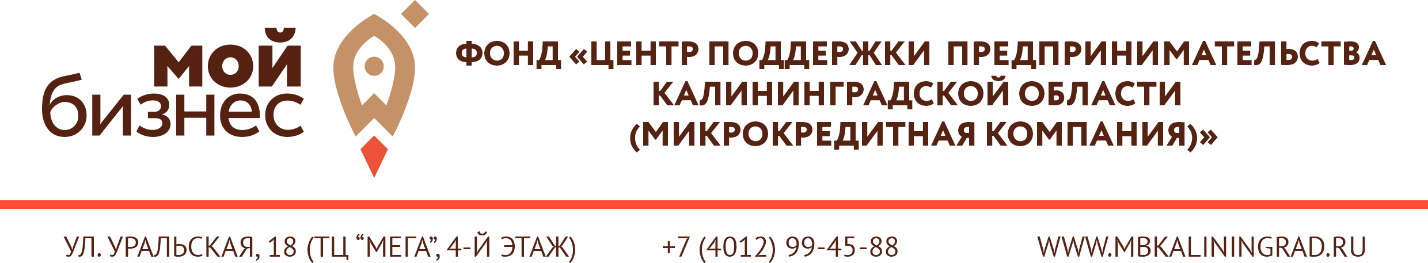 Отчет об обращениях в Центр поддержки малого и среднего предпринимательства в 2019 году Центр оказывал бесплатные консультации по финансовым, юридическим, кадровым и маркетинговым вопросам с привлечением 19 высококвалифицированных подрядчиков, среди которых профессиональные консалтинговые компании и муниципальные Центры поддержки предпринимательства. Общее количество оказанных консультационных услуг за 2019 г. составило 6807 ед., в том числе 5776 услуг для СМСП и 1031 услуги для физических лиц, желающих открыть свое дело.Консультации – Исполнение за 2019 годБез привлечения подрядчиков в 2019 г. Центр оказал 371 консультацию.№Вид консультационной услугиПлан кол-во консультаций, ед.Факт кол-во консультаций, ед.Исполнение,%1иные консультационные услуги в целях содействия развитию деятельности субъектов малого и среднего предпринимательства, в том числе осуществляющих деятельность в области народно-художественных промыслов, ремесленной деятельности, сельского и экологического туризма56366 330112,312консультационные услуги по вопросам маркетингового сопровождения деятельности и бизнес-планирования субъектов малого и среднего предпринимательства, в том числе осуществляющих деятельность в области народно-художественных промыслов, ремесленной деятельности, сельского и экологического туризма1001001003консультационные услуги по вопросам патентно-лицензионного сопровождения деятельности субъекта малого и среднего предпринимательства461504Количество получателей услуг (субъекты МСП, физ. лица)1500 СМСП и 400 физ.лиц1606 СМСП и 485 физ. лиц110,05